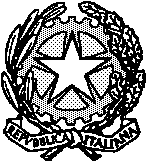 Procura della Repubblica di Biellapresso il Tribunale Ordinario 4f) art.-186-bis-lett.-c-notturno, con incidente (aggravante c. 2bis ritenuta prevalente)  (tasso alcolemico da  2.51 g/l)PENA IN CASO DI PATTEGGIAMENTO ENTRO LA NOTIFICA DEL DECRETO DI CITAZIONE  A GIUDIZIOp.b. euro 2.700,00 di ammenda e mesi 10  di arresto, aumentata per l’aggravante di cui all’art 186 c. 2bis D.Lvo  nr. 285 ed art 63 c. 4° c.p. ad euro 5.400,00 e anni 1 mesi 8 di arresto, ridotta ex   art.   444   c.p.p.   alla  pena   finale   di  euro _3.600,00  di  ammenda  e anni 1 mesi 1 giorni 10_ di   arresto.Sanzione amministrativa accessoria: revoca della patente di guida e confisca del veicolo se di proprietà del contravventore.PENA IN CASO DI PATTEGGIAMENTO DOPO LA NOTIFICA DEL DECRETO DI CITAZIONE  A GIUDIZIOp.b. euro 5.400,00 di ammenda e anni 1 giorni 15 di arresto, aumentata per l’aggravante di cui all’art 186 c. 2bis D.Lvo  nr. 285 ed art 63 c. 4° c.p. ad euro 10.800,00 e anni 2 mesi 1 di arresto, ridotta ex   art.   444   c.p.p.   alla  pena   finale   di  euro 7.200,00   di   ammenda  e anni 1 mesi 4 giorni 20 di   arresto.Sanzione amministrativa accessoria: revoca della patente di guida e confisca del veicolo se di proprietà del contravventore.